REFRACTION OF WHITE LIGHT 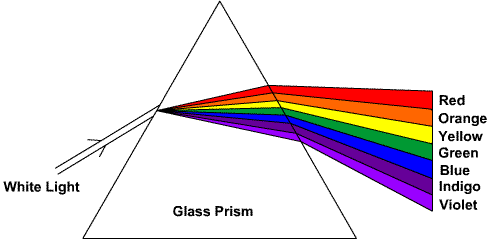 BY A PRISMRAINBOW FORMATION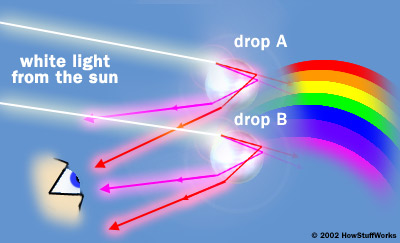 